ACTA DE SESIÓN 6. FORMACIÓN EN CENTRO: Estrategias de Pensamiento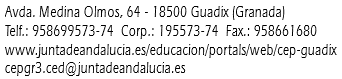 Código: 201813FC	  Título: ESTRATEGIAS DE PENSAMIENTOCentro: CPR  EL PUNTAL    Localidad: HUÉLAGO-BOGARREFecha: 9/3/2.020               Hora: 16:15H                Sesión nº: 6Contenidos de la sesión (temas tratados, acuerdos…)Fdo.:_________________________________________En Huélago, siendo las 16:15 horas del día 9 de marzo de 2020, se reúnen los componentes del Proyecto de Formación en Centro en el CPR “El Puntal”,  con título “Estrategias de pensamiento” y código 201813FC, para llevar a cabo la sexta sesión de encuentro del claustro en relación a la formación en centro que se está llevando a cabo durante el presente curso escolar, con el siguiente orden del día:Análisis del progreso de la Formación en Centro. Cumplimentación de la memoria de la Fase de Desarrollo.Asignación de tareas a los componentes del proyecto.1.	Análisis del progreso de la Formación en Centro.     Reflexión sobre el progreso y puesta en práctica de la formación recibida, tomando como referencia los objetivos planteados en nuestro proyecto inicial de la comunidad de Colabor@, en relación a el conjunto de actuaciones implementadas y  la valoración del grado de ejecución de las actuaciones planificadas a nivel de centro y de aula. Cumplimentación de la memoria de la Fase de Desarrollo.     Cumplimentación y constancia en el apartado de la Fase de Desarrollo de la Formación en Centro “Estrategias de pensamiento”, en la plataforma Colabor@, del análisis realizado en el punto anterior, por parte de la coordinadora de la formación. Asignación de tareas a los componentes del proyecto.    Se recuerda a todos los componentes de la formación en centro continuar profundizando y poniendo en práctica esta línea de trabajo con objeto de influir en el proceso de codificación de la información del alumnado, para adquirir, retener y evocar distintos tipos de conocimiento, haciendo llegar las evidencias de dichas prácticas  a la coordinadora para ser adjuntadas a la comunidad de Colabor@. 